                                                                                                Obec Trnovec nad Váhom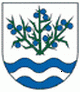 Materiál č. 2 na 17. zasadnutie Obecného zastupiteľstva v Trnovci nad Váhom dňa 05.09.2016K bodu programu 3: „Vyhodnotenie ukončeného 2. kola Obchodnej verejnej súťaže č.  2/2016  o najvhodnejší návrh na uzavretie zmlúv na predaj nehnuteľného majetku obce Trnovec  nad Váhom ( rod. dom č. 390 s priľahlými pozemkami)“1. Dôvodová správaDôvodová správa k materiálu č. 2 na 17. zasadnutie OZ v Trnovci nad Váhom 2. kolo Obchodnej verejnej súťaže č. 2/2016 o najvhodnejší návrh na uzavretie zmluvy na predaj nehnuteľného majetku obce Trnovec nad Váhom bolo oficiálne vyhlásené odo dňa 07.06.2016 do 07.07.2016. Účastníci súťaže mali teda možnosť podať svoje súťažné návrhy do 07. júla 2016. Do konca lehoty na predkladanie ponúk bol vyhlasovateľovi súťaže doručený jeden súťažný návrh od p. Pavla Ábraháma a manž. Ing. Moniky Ábrahámovej, rod. Lángová, bytom Trnovec nad Váhom 925 71, 363. Komisia po preskúmaní súťažného návrhu skonštatovala, že z hľadiska lehoty na predkladanie je návrh prípustný a z hľadiska dodržania vyhlásených podmienok v obsahu predložených návrhov, vyhláseným súťažným podmienkam predložený návrh zodpovedá. Komisia vyhodnotila súťažný návrh, prijala návrh účastníka, skonštatovala úspešnosť 2. kola Obchodnej verejnej súťaže č. 2/2016, rozhodla a týmto odporúča OZ schváliť predaj nehnuteľností a  uzatvoriť kúpnu zmluvu nasledovne:Pavol Ábrahám, rod. Ábrahám, bytom Trnovec nad Váhom 925 71 a manž. Ing. Monika Ábrahámová, rod. Lángová, bytom Trnovec nad Váhom 925 71, - predaj nehnuteľností:
-stavba rodinný dom so súp. č. 390, na pozemku registra C KN s parc. č. 328/2, zastavaná 
  plocha a nádvorie o výmere 185 m2,v celosti
-pozemok registra C KN parc. č. 328/1, zastavaná plocha a nádvorie o výmere 318 m2,v
   celosti 
-pozemok registra C KN parc. č. 328/2, zastavaná plocha a nádvorie o výmere 185 m2, 
  v celosti
-pozemok registra C KN parc. č. 328/3, zastavaná plocha a nádvorie o výmere 18 m2,v celosti
-pozemok registra C KN parc. č. 328/4, zastavaná plocha a nádvorie o výmere 4 m2,v celosti
v k. ú. Trnovec nad Váhom, v celkovej cene  20 000 eur, do bezpodielového spoluvlastníctva manželov.Vo veci ukončenej súťaže na predaj nehnuteľností vo vlastníctve obce diskutovali aj príslušné komisie pri OZ, ktoré podali svoje stanoviská a odporúčania na OZ. Komisia ŽP, dopravy, výstavby a poľnohosp. informácie o ukončenom a úspešnom 2. kole Obchodnej verejnej súťaže č. 2/2016 zobrala na vedomie a Komisia finančná a podnikateľská súhlasí s predajom nehnuteľností vo vlastníctve obce a týmto odporúča OZ schváliť predaj vyššie uvedených nehnuteľností p. P. Ábrahámovi s manželkou  za sumu 20 000 eur.